РОДИТЕЛЯМ НА ЗАМЕТКУ«Использование мнемотехники при заучивании стихотворений»Слово «мнемотехника» греческого происхождения и означает «искусство запоминания».С помощью мнемотехники можно решать следующие задачи: развивать связную и диалогическую речь, умение с помощью графической аналогии, а так же с помощью заместителей понимать и рассказывать знакомые сказки, стихи по мнемотаблице и коллажу, обучать детей правильному звукопроизношению, знакомить с буквами, развивать у детей умственную активность, сообразительность, наблюдательность, психические процессы: мышление, внимание, воображение, память (различные виды),умение сравнивать, выделять существенные признаки.Суть  мнемотаблицы заключается в следующем: на каждое слово или маленькое словосочетание придумывается картинка (изображение); таким образом, все стихотворение зарисовывается схематически. После этого ребенок по памяти, используя графическое изображение, воспроизводит стихотворение целиком. На начальном этапе можно предложить готовую план – схему, а по мере обучения ребенок также активно включается в процесс создания своей схемы.Мнемотаблица наглядно помогает детям быстрее осмыслить текст стихотворения, развивает зрительную память. После трех - четырёх прочтений стихотворения, глядя на таблицу, они могут воспроизвести его полностью. Опорные картинки являются своеобразными подсказками.Главное – нужно передать условно-наглядную схему, изобразить так, чтобы нарисованное было понятно детям.К . Д. Ушинский писал:«Учите ребёнка каким-нибудь неизвестным ему пяти словам- он будет долго и напрасно мучиться, но свяжите двадцать таких слов с картинками, и он усвоит на лету».Предлагаю несколько примеров заучивания стихотворений по мнемотаблицам.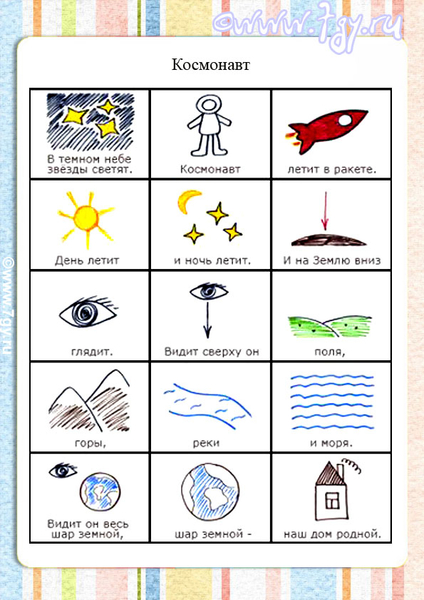 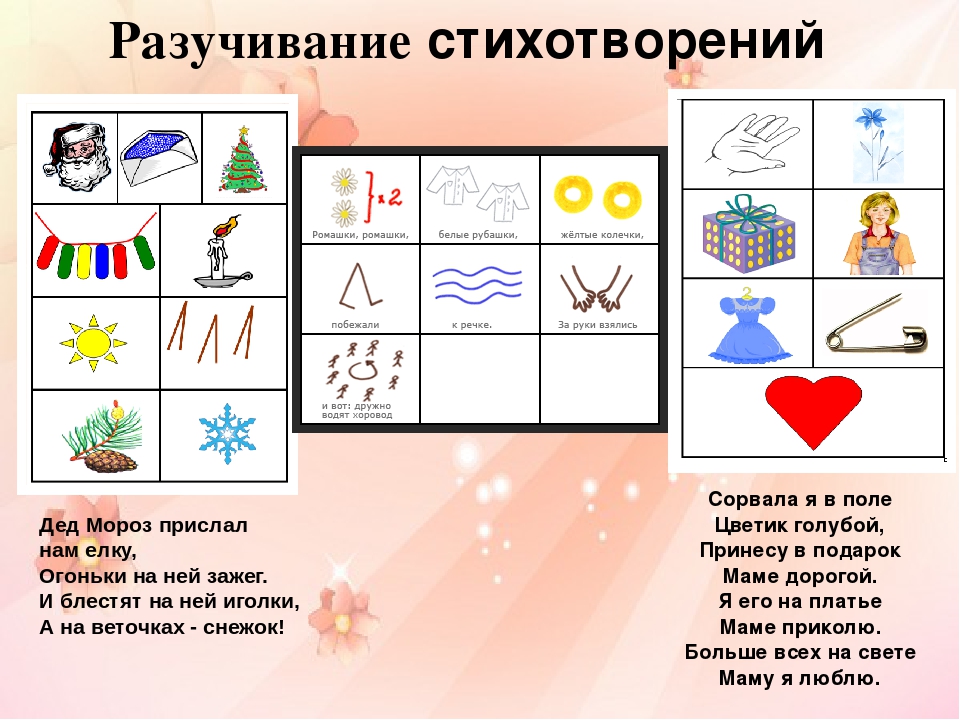 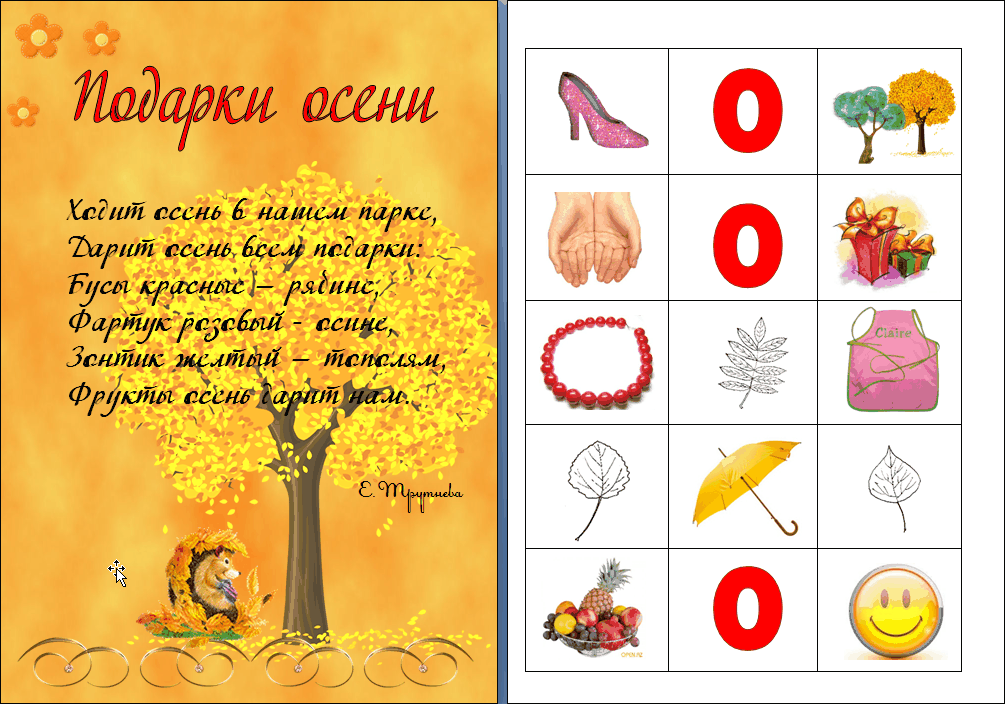  Ходит осень в нашем парке,Дарит осень всем подарки:Бусы красные — рябине,Фартук розовый — осине,Зонтик жёлтый — тополям,Фрукты осень дарит нам.Осень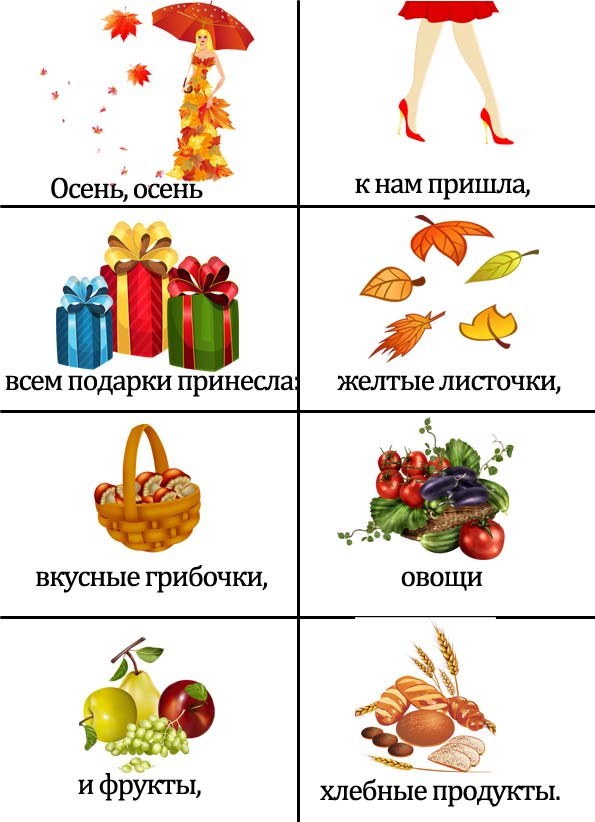 Повар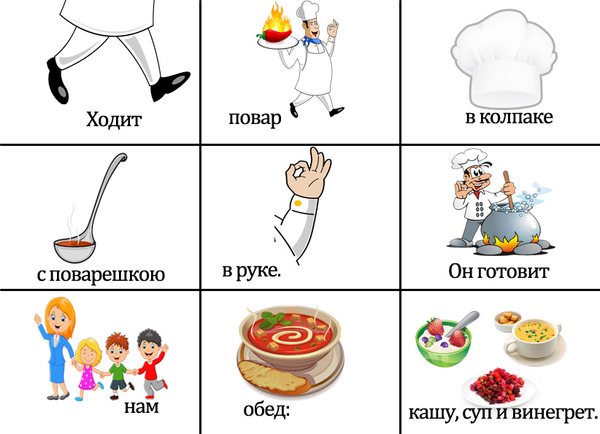 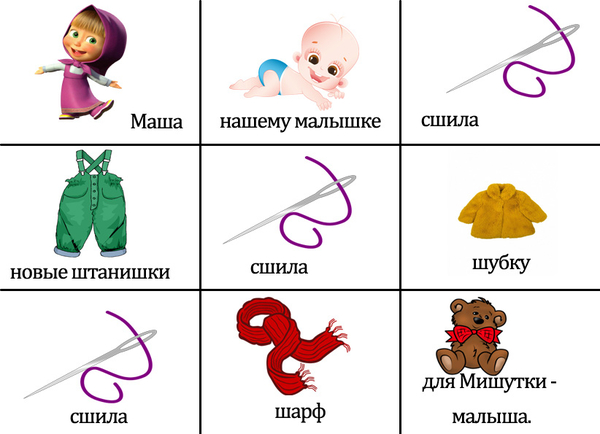 «Мой папа»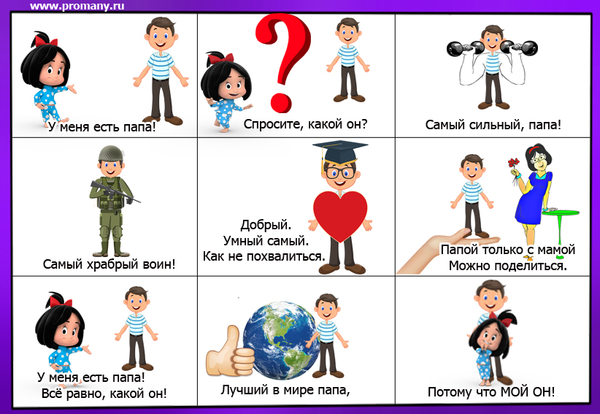 